1. Completați!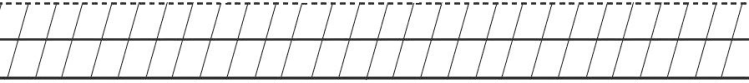 titlul lecturii             autorul    personajele2. Scrie câte două însușiri pentru fiecare personaj.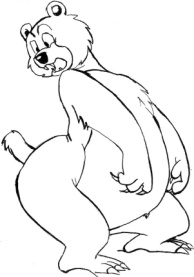 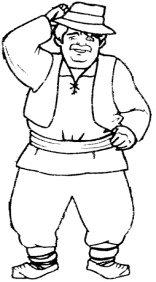 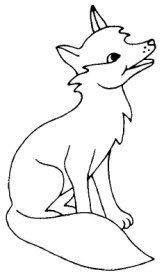 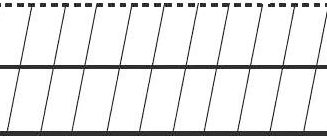 3. Găsește cuvinte cu înțeles asemănător pentru: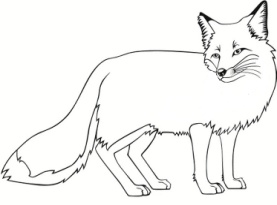          vicleană                baltă                     car                  zărește                 mânie4. Găsește cuvinte cu înţeles opus:  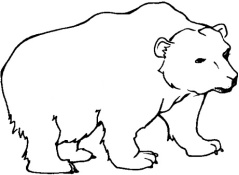    ridică                    noapte                  viclean                   nicăieri                dinainte   5. „Alintă” cuvintele: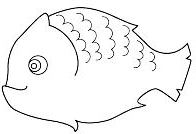        bot                       vulpe                      drum                      urs                     mâncare   6. Eu spun una, tu spui multe: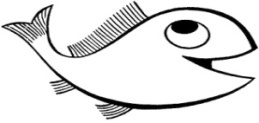            urs                     țăran                    picior                      vulpe                     pește7. Colorează scena ta preferată!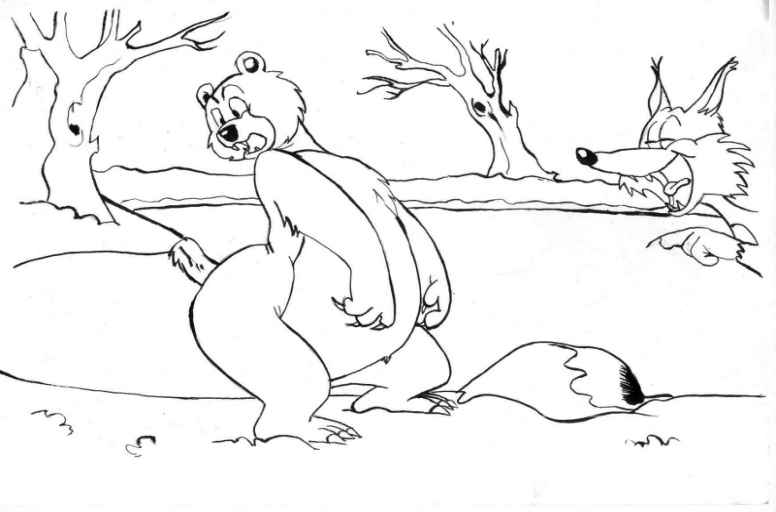 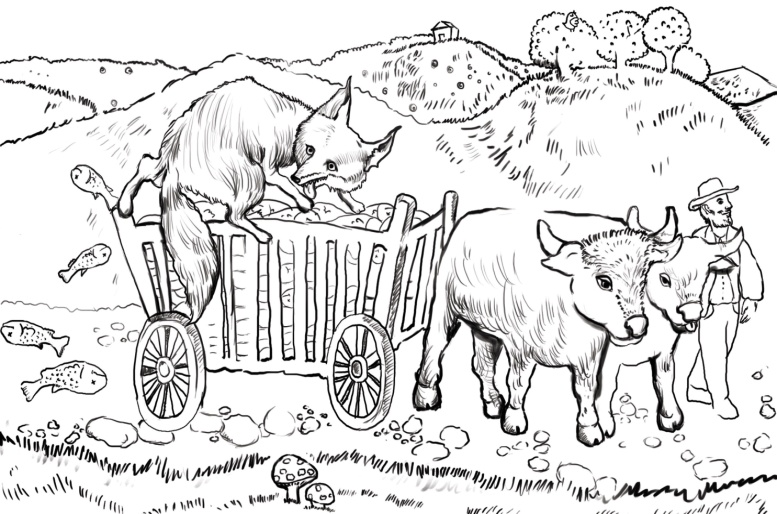 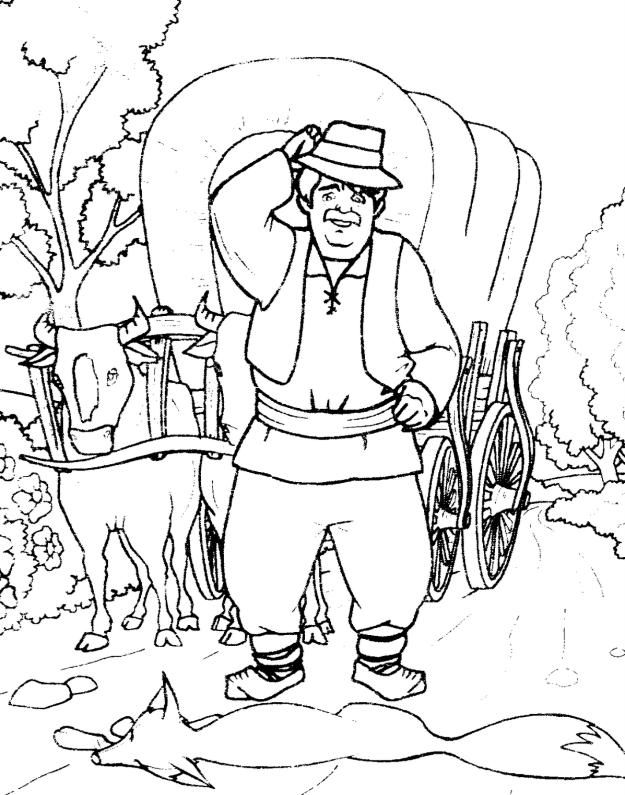 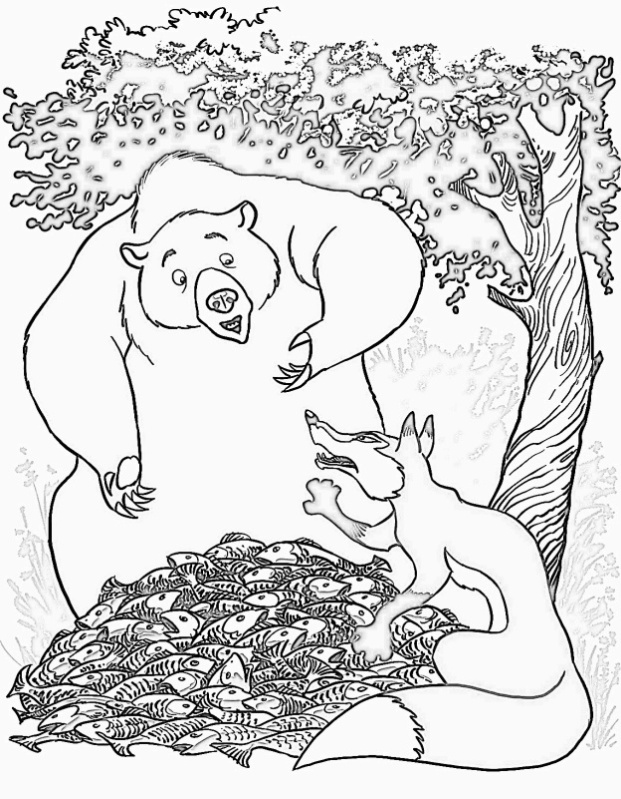 